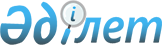 О внесении изменений в решение маслихата от 30 сентября 2021 года № 63 "Об определении порядка и размера возмещения затрат на обучение на дому детей с ограниченными возможностями из числа детей с инвалидностью по индивидуальному учебному плану"Решение маслихата Наурзумского района Костанайской области от 22 июня 2023 года № 23. Зарегистрировано в Департаменте юстиции Костанайской области 27 июня 2023 года № 10034
      Наурзумский районный маслихат РЕШИЛ:
      1. Внести в решение маслихата "Об определении порядка и размера возмещения затрат на обучение на дому детей с ограниченными возможностями из числа детей с инвалидностью по индивидуальному учебному плану" от 30 сентября 2021 года № 63 (зарегистрировано в Реестре государственной регистрации нормативных правовых актов под № 24701) следующие изменения:
      в приложении к указанному решению пункт 1 изложить в новой редакции:
      "1. Настоящий порядок и размер возмещения затрат на обучение на дому детей с ограниченными возможностями из числа детей с инвалидностью по индивидуальному учебному плану разработаны в соответствии с Правилами оказания государственной услуги "Возмещение затрат на обучение на дому детей с инвалидностью", утвержденными Приказом Министра труда и социальной защиты населения Республики Казахстан от 25 марта 2021 года № 84 "О некоторых вопросах оказания государственных услуг в социально-трудовой сфере" (зарегистрирован в Реестре государственной регистрации нормативных правовых актов за № 22394) (далее - Правила возмещения затрат).";
      в приложении к указанному решению пункт 4 изложить в новой редакции:
      "4. Возмещение затрат на обучение производится с месяца обращения до окончания срока, установленного в заключении врачебно-консультационной комиссии.";
      в приложении к указанному решению пункт 7 изложить в новой редакции:
      "7. Размер возмещения затрат на обучение на дому детей с ограниченными возможностями, из числа детей с инвалидностью по индивидуальному учебному плану равен восьми месячным расчетным показателям на каждого ребенка с инвалидностью.".
      2. Настоящее решение вводится в действие по истечении десяти календарных дней после дня его первого официального опубликования.
					© 2012. РГП на ПХВ «Институт законодательства и правовой информации Республики Казахстан» Министерства юстиции Республики Казахстан
				
      Председатель районного маслихата 

Г. Абенова
